Lektion 7, Arbeitsblatt 1Erstelle das Programm und speichere es.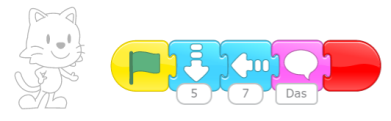 Lösung: 1.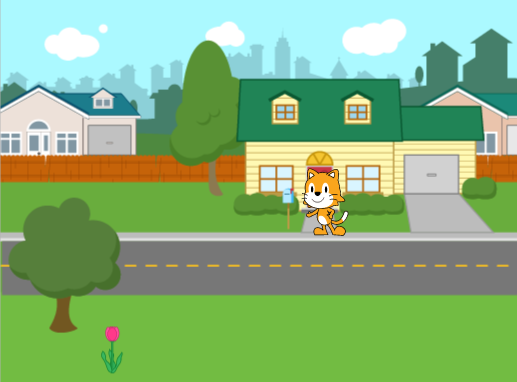 Füge eine Blume hinzu.Verkleinere die Katze und die Blume.2.Die Katze läuft von der Haustür auf die andere Straßenseite.3.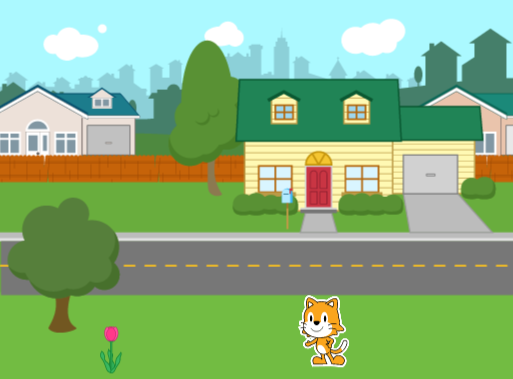 Die Katze läuft an der Straße entlang.4.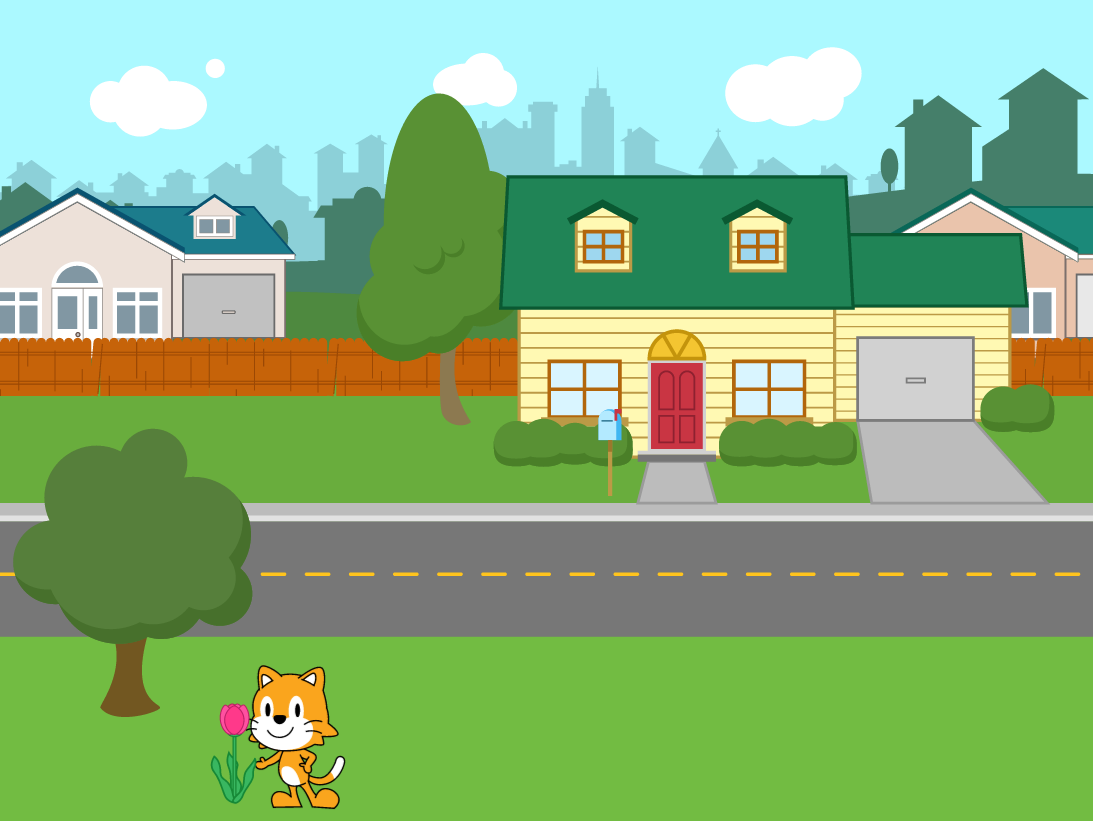 Die Katze schnuppert an der Blume.5.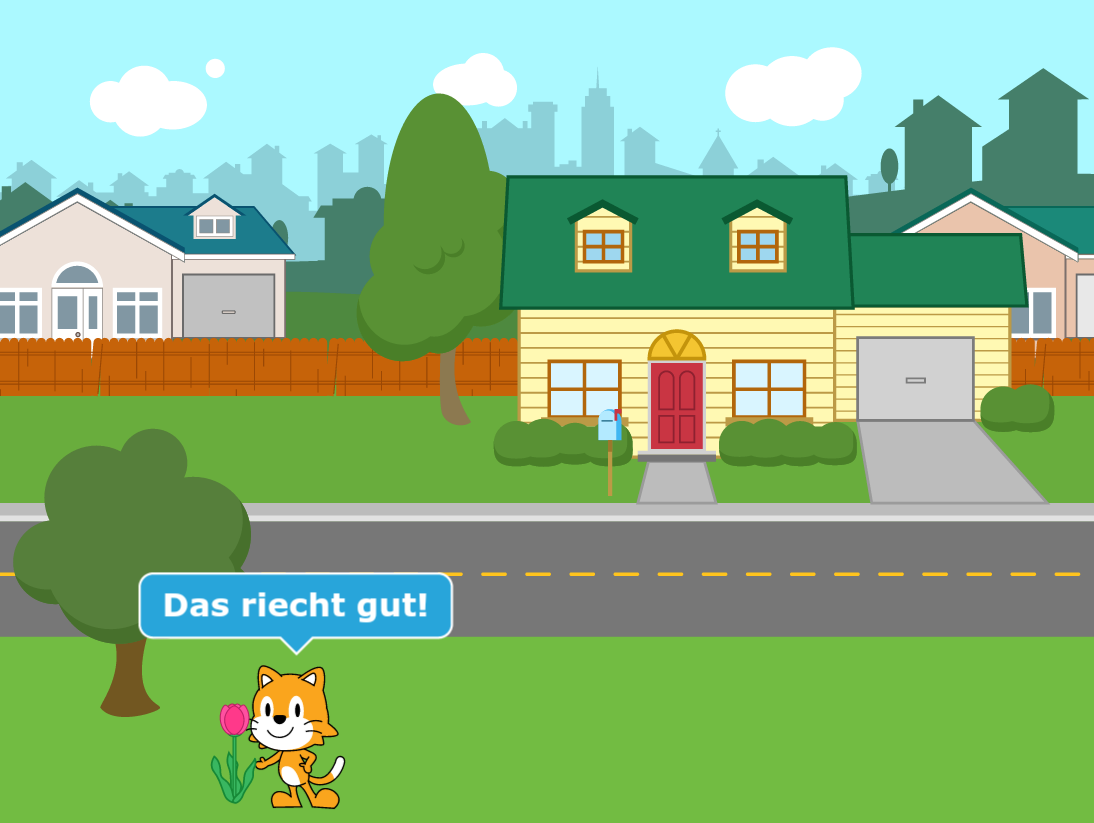 Die Katze ruft: „Das riecht gut!“